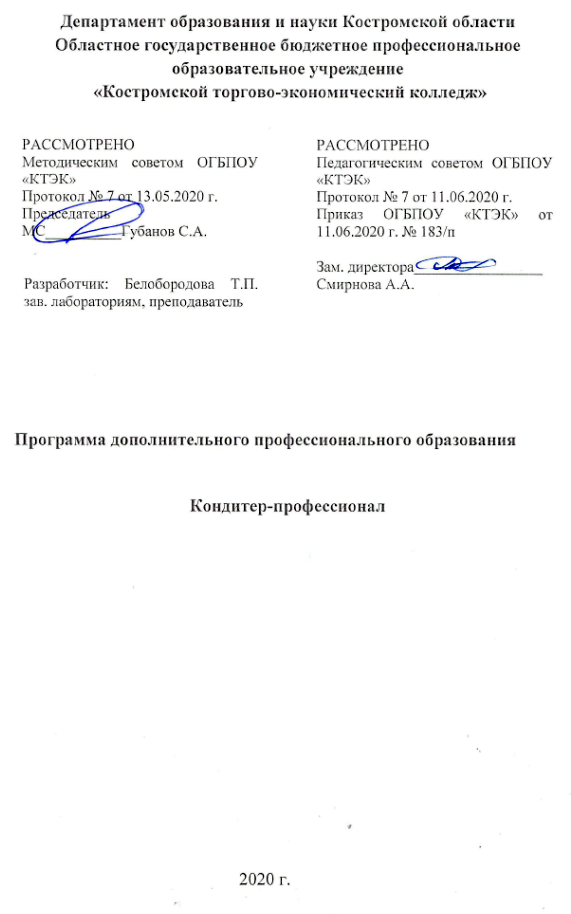 ОПИСАНИЕ УЧЕБНОЙ ПРОГРАММЫ1. Название программы: Дополнительная профессиональная программа «Кондитер-профессионал»2. Категория слушателей: Лица, имеющие/получающие   высшее и (или) среднее профессиональное образование и относящиеся к следующим должностям и /или группам занятий:3. Цель освоение модуля: Совершенствование у слушателей компетенций по изготовлению кондитерских изделий.4. Форма обучения: Очно-заочная с применением дистанционных образовательных технологий, 72 часа. 5. Освоение модуля предполагает достижение уровня квалификации в соответствии с профессиональным стандартом «Кондитер», утвержденного Приказом Минтруда и социальной защиты РФ от 07.09.2015 г. № 597н. 6. Образовательные результаты: Слушатель, освоивший программу, должен обладать профессиональной компетенцией: - приготовление кондитерских изделий7. Результаты обучения:В результате освоения модуля слушатель должен приобрести знания и умения, необходимые для качественного изменения перечисленной выше профессиональной компетенции. Слушатель должензнать:разнообразный ассортимент кондитерских изделий; методы приготовления, хранения и подачи кондитерских изделий; специализированные инструменты, оборудование использование в производстве тортов, пирожных и десертов; рациональное использование сырья, ингредиенты, используемые для приготовления тортов, десертов и пирожных;диетологическую и аллергическую характеристики ингредиентов, используемые при производстве кондитерских изделий, а также их эффективные заменители.уметь:готовить разнообразный ассортимент кондитерских изделий;готовить ассортимент, демонстрировать креативность и инновации; готовить торты, пирожные и десерты высокого качества с разнообразным вкусом, текстурой, подачей и украшением; готовить кондитерские изделия определённого размера, веса, качества с разными вкусами; создавать креативный и гармоничный дизайн с точки зрения форм и цветовой композиции; готовить и использовать украшения, такие как фрукты, орехи, цукаты, шоколад.иметь (практический опыт):изготовление кондитерских изделий по современным технологиям: кремы, муссы, суфле и т.д.; изготовление декора из сахарной и марципановой пасты для украшения тортов, десертов и пирожных;                           приготовление глазурей и правильное использование; представлять кондитерские изделия при сервировке или продаже.Учебный планКалендарный учебный график10. Организационно–педагогические условия10.1 Материально-технические условия реализации программы10.2. Кадровые ресурсы10.3. Учебно-методическое обеспечение программыОсновные источники:Бурчакова И.Ю., Ермилова С.В. // Организация и ведение процессов приготовления, оформления и подготовка к реализации хлебобулочных, мучных кондитерских изделий сложного ассортимента\ И.Ю. Бурчакова, С.В. Ермилова. – М.: Издательский центр «Академия», 2017. – 384 с.Ермилова, С. В. Торты, пирожные, десерты : учебное пособие / С. В. Ермилова, Е. И. Соколова. – 6-е изд., стер. – Москва: Академия, 2017. – 80 с.Минифай Б.У. // Шоколад, конфеты, карамель и другие кондитерские изделия / Б.У. Минифай. СПб.: Профессия, 2018. – 816 с.Дополнительные источники:Кузнецова, Л.  С.  Технология производства мучных кондитерских [Текст]: учебник / Л.  С. Кузнецова, М.  Ю. Сиданова. – М.: Академия, 2017. – 680 с.Шумилкина М.Н. Кондитер: учебн. пособие / М.Н. Шумилкина, Н.В. Дроздова. – изд.    4-е. – Ростов н/Д: Феникс, - 2015. – 315 с. О защите прав потребителей [Текст]: федер. закон от 07 февр.1992 г. N 2300-1// Новороссийск: Сиб. унив., 2009. - 47 с. Электронные ресурсы:https://www.gastronom.ru/text/temperirovanie-shokolada-doma-1010681 - Гастрогом«Кулинарный портал». Форма доступа: http:// www.kulina.ru., http:// povary.ru.,  http:// vkus.by. Главный портал индустрии гостеприимства и питания. Форма доступа: http:// www.horeca.ru11. Оценка качества освоения модуля11.1 Формы текущего контроля успеваемости и промежуточной аттестации по программе: 11.2 Примеры оценочных материалов для разделов учебной программы:1. Определите, на что влияет качество клейковины муки при замесе теста.  а) на структуру теста   б) на запах изделий в) на цвет изделий г) на калорийность изделий2.  Какая влажность муки по стандарту применяется на растёт сырья?  а) 14%б) 14,5% в) 13% г) 13.5 %3.С какой целью просеивают муку при приготовлении теста?  а) для улучшения вкуса б) для консистенции и запахав) для удаления примесей и обогащения кислородом  г) для увеличения веса изделий4. В кондитерских цехах яйца перед использованием подвергают: а) проверке на доброкачественность   б) тепловой обработкев) санитарной обработке           г) взбиванию5. Определите последовательность выполнения работ приготовления «песочного теста».  а) Быстрый замес теста б) масло с сахаром взбивают в) добавляют смесь с яйцом г) взбивают до пышной однородной массы д) добавляют мукуе) в яйце растворяют соль, соду, эссенцию 6.  Какие вещества муки образуют клейковину?  а) углеводы  б) белки    в) жиры г) крахмал 7. На что влияет количество сахара в сиропе?   а) на растворимость  б) на консистенцию в) на прозрачность г) на процесс глазирования8. Определите правильный вариант ответа. Диетическими яйца считаются срок хранения, которых составляет  а) после 10 дней со дня снесения  б) в течении 30дней в) в течении 7 дней со дня снесения  г) в течении 14 дней после снесения 9.  Какое вещество обладает наибольшей пенообразующей способностью при взбивании?  а) желток б) белок в) маслог) сметана  10. На какие группы распределяются крема в зависимости от рецептуры и технологии приготовления?  а) охлаждённые, заварные, маслянистые б) сливочные, белковые, заварныев) пышные, эластичные, легкиег) устойчивые, мягкие, рассыпчатыеи так далее (в дистанционной системе, всего 30 вопросов, дается 2 попытки). Слушатель должен изготовить и оформить торт (на выбор):бисквитный кремовый торт;бисквитный фруктовый торт; песочный кремовый торт;песочный глазированный торт.11.3 Критерии и шкала оценки для промежуточной аттестации по программе:Слушатель считается успешно прошедшим итоговую аттестацию по дополнительной профессиональной программе  «Кондитер-профессионал» при получении не менее   14 баллов за выполненную работу.Наименование документаКодНаименование базовой группы, должности (профессии)ОКЗ12901КондитерОКЗ7512Пекари, кондитеры и изготовители конфетОКЗ5120Повар№ п/пНаименование разделаВсего, часАудиторныезанятияАудиторныезанятияДистанционныезанятияДистанционныезанятияСРС, час.Промежу-точнаяаттестация, час № п/пНаименование разделаВсего, часиз нихиз нихиз нихиз нихСРС, час.Промежу-точнаяаттестация, час № п/пНаименование разделаВсего, частеоретические занятия (лекции)Лабораторно-практические  занятия  теоретические занятия (лекции)практические  занятия  СРС, час.Промежу-точнаяаттестация, час 1234567891.Товароведная характеристика кондитерских изделий: торты, пирожные, десерты  10462.Техническое оснащение современного кондитерского производства8263.Экономическая деятельность кондитерской отрасли82424.Технология приготовления кондитерских изделий4043024Итоговая аттестация Итоговая аттестация 66зачетВсего:Всего:7212341466Наименование разделов (дисциплин, практик, стажировок, иных видов учебной деятельности) Объем  нагрузки, ч.Учебные неделиУчебные неделиУчебные неделиУчебные неделиНаименование разделов (дисциплин, практик, стажировок, иных видов учебной деятельности) Объем  нагрузки, ч.12341. Товароведная характеристика кондитерских изделий: торты, пирожные, десерты  106222. Техническое оснащение современного кондитерского производства822223. Экономическая деятельность кондитерской отрасли8444. Технология приготовления кондитерских изделий4010101010Промежуточная аттестация по модулю667218181818Вид ресурсаХарактеристика ресурса и количествоАудиторияОборудована компьютером, проектором и экраном, учебные столы и стулья,Учебный кондитерский цехМиксер планетарный KITCHENAID ARTISAN 5KSM3311XECAТММ-1м, пекарский шкаф шпэ-3, стол для разделки полуфабрикатов, блендер ВRAUN, миксер SCARLETT, миксер,   набор форм с тефлоновым покрытием, набор листов с тефлоновым покрытием, электроплита ПЭСМ-4Ш, холодильник “Бирюса”, электрическая печь “ASEIDELTA”,набор посуды и емкостей для хранения сырья, набор форм и выемок, шкаф для хранения посуды, пароконвектомат, плита индукционная, подставка под пароконвектомат, столы производственные, весы, тестомесильная машина, расстойный шкаф, конвекционная печь, плита настольная индукционная, тележка кухонная, противень для индукционной печи, противень алюминиевый перфорированный 530х325х65 мм, подовая печь, тестораскаточная машина, подставка под конвекционную печь, стеллаж кухонный, микроволновая печь, соковыжималка шнековая. водоумягчитель.  шкаф шоковой заморозки, вентилятор на клипсе, лампа для накаливания, ванна для растапливания шоколада.Компьютерный класс  Компьютерный класс, представляющий собой рабочее место преподавателя и не менее 15 рабочих мест студентов, включающих компьютерный стол, стул, персональный компьютер, лицензионное программное обеспечение. Каждый компьютер имеет широкополосный доступ в сеть Интернет. Все компьютеры подключены к корпоративной компьютерной сети КФУ и находятся в едином домене. Компьютерное оборудованием имеет соответствующее лицензионное программное обеспечение.Программное обеспечение для реализации программы на основе дистанционных образовательных технологий или в рамках смешанного обученияДистанционное обучение в системе MOODLEКанцелярские товарыБумага для принтера, ручки шариковыеИнвентарь, инструменты, приспособленияДоска деревянная, формы и листы для выпечки, скалки, скребки, мерные кружки, рукавицы пекаря, металлические миски вместимостью 0,1; 0,2; 0,3; 2,0; 5,0 литров, гастроемкость, сито металлическое, кисточка силиконовая для смазывания, термометр для измерения температуры теста, весы настольные электронные.Вид ресурсаХарактеристика ресурса и количествоРуководитель проекта/кураторРуководитель ресурсного центраРазработчик контентаПреподавательЛектор ПреподавательМодераторПреподаватель, мастер производственного обученияТьютор ПреподавательНаименование разделов учебного плана Технология и/или метод(ы) проведения оценочного мероприятия Шкала оценки (баллы, «зачтено» / «не зачтено»)Размещение оценочных материалов1. Товароведная характеристика кондитерских изделийТА«зачтено» / «не зачтено»В системеMOODL2. Техническое оснащение современного кондитерского производстваТА«зачтено» / «не зачтено»В системеMOODL3. Экономическая деятельность кондитерской отраслиТА«зачтено» / «не зачтено»В системеMOODL4. Технология приготовления кондитерских изделийВР«зачтено» / «не зачтено»Сайт колледжаПромежуточная аттестация по модулю\ВР   «зачтено» / «не зачтено»Сайт колледжаКритерии оцениванияБаллРабота в соответствии с требованиями ТБ и ОТ2Работа в соответствии с требованиями гигиены и санитарии                     2Технологический процесс приготовления кондитерских изделий                    4Общее впечатление (цветовая гамма)                     3Рабочий процесс / Отходы1Время  1Количество 2Вес торта, мин 800г, макс 1000 г2ИТОГО:17